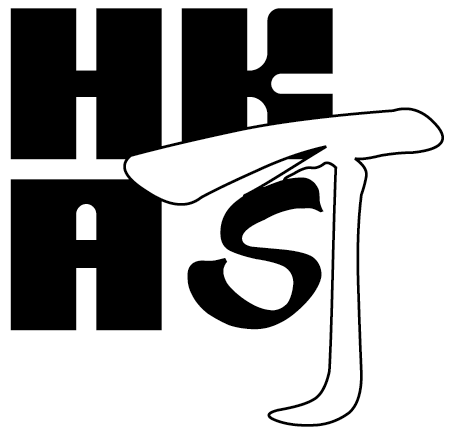 Hong Kong Laboratory Accreditation SchemeNote:Any personal data provided in this questionnaire or the attached documents will be retained and used by HKAS for accreditation purpose only.  The personal data may be disclosed to members of the assessment team.It is obligatory for you to provide all the personal data requested in this questionnaire or the attached documents.  If you do not provide sufficient information, we may not be able to process the application.The data subjects have the rights to obtain a printed copy of their own personal data held by HKAS and request for correction of their personal data.  Please contact HKAS at the above address for access to and correction of your personal data.Note:4.	For a reassessment, the list of required documents will be provided to the laboratory separately by HKAS Executive.5.	An application fee will be charged for an initial application and an application for extension of scope of accreditation.  No application fee is required for a reassessment.  In addition to the application fee, an on-site assessment fee will be charged.  An applicant will be informed of the exact amount when the on-site assessment has been arranged.6.	Operation procedure manuals refer to supporting procedures of the management system (e.g. safety manual, sample registration and reception procedures, equipment maintenance procedures, measurement uncertainty document, waste management procedures, etc).EndHOKLAS 016Assessment / Reassessment Questionnaire (Medical Laboratories)HONG KONG ACCREDITATION SERVICE36/F, Immigration Tower, 7 Gloucester Road, Wanchai, Hong Kong.	Tel : 2829 4840                         Fax : 2824 1302	                  E-mail : hkas@itc.gov.hkList of Documents to be Submitted4List of Documents to be Submitted4Before sending this completed questionnaire to HKAS Executive, please check that all required documents are attached and confirm by ticking the appropriate boxes below.  Please submit electronic copies of the requested documents listed below as far as possible.Before sending this completed questionnaire to HKAS Executive, please check that all required documents are attached and confirm by ticking the appropriate boxes below.  Please submit electronic copies of the requested documents listed below as far as possible.This Questionnaire is related to: (more than one box may be ticked if appropriate)This Questionnaire is related to: (more than one box may be ticked if appropriate)	Initial Assessment		Extension of Scope                 Reassessment 	Initial Assessment		Extension of Scope                 Reassessment Application fee5 in the form of a cheque or an e-Cheque* payable to The Government of the Hong Kong Special Administrative Region.*Application fee can be paid by e-Cheque through “Pay e-Cheque” portal https://www.payecheque.gov.hk.  Please contact HKAS if special arrangement is required.Document(s) authenticating that the applicant laboratory is or part of an entity that can be held legally responsible (applicable for an initial application only)Document(s) proving that the Chief Executive has the authority to enter contractual arrangement on behalf of the applicant laboratoryValid business registration certificates of all sites under application and of the same legal entity as the applicant laboratoryManagement system manual or documentation  Operation procedure manual(s)6Latest internal audit schedule and sample vertical and horizontal audit reportsSummary of the findings of the latest management review and other technical meeting notes, if anyRecords for identifying risks to impartialityExamination procedure manual(s)CV of key personnel such as those for the Laboratory Director and consulting pathologists, if anyCV and copies of qualification documents for each nominee for signatory approvalFloor plan(s) of the laboratoryOrganisation chart(s) showing the laboratory’s organisation and management structure and its place in any parent organisationMethod validation/verification report(s), if applicableSpecimen collection instruction(s) to usersSample test request forms and worksheets Sample test reports One-year proficiency testing participation plan and the details of proficiency testing or interlaboratory comparisonsCode of conduct Other documents; please specify Scope of AccreditationGeneral InformationNote 7 –	The organisation name should be the name of the legal identity that owns the laboratory.  It may be a government department, instrumentality, company, sole proprietor or other types of legal entity. Note 8 –	The name used by the organisation to identify the laboratory.General InformationNote 7 –	The organisation name should be the name of the legal identity that owns the laboratory.  It may be a government department, instrumentality, company, sole proprietor or other types of legal entity. Note 8 –	The name used by the organisation to identify the laboratory.Regulations for HKAS Accreditation (HKAS 002)The Obligations of an Applicant or Accredited Organisation (HKAS 002, Section 5)Was there any convicted case of unlawful act related to integrity and impartiality of your organisation, management and/or staff in the past 24 months?  No.  Yes.  Details are provided below.  (Please use additional sheet if necessary)Declaration of the Authorised RepresentativeI, undersigned, declare that the information given in this questionnaire is correct to the best of my knowledge and belief.Structure and GovernanceLegal statusPlease give details of the legal status of the organisation under which accreditation is granted or sought.           Regulations for HKAS Accreditation (HKAS 002)The Obligations of an Applicant or Accredited Organisation (HKAS 002, Section 5)Was there any convicted case of unlawful act related to integrity and impartiality of your organisation, management and/or staff in the past 24 months?  No.  Yes.  Details are provided below.  (Please use additional sheet if necessary)Declaration of the Authorised RepresentativeI, undersigned, declare that the information given in this questionnaire is correct to the best of my knowledge and belief.Structure and GovernanceLegal statusPlease give details of the legal status of the organisation under which accreditation is granted or sought.           Structure and GovernanceLaboratory managementStructure and GovernanceLaboratory managementResourcesLaboratory DirectorDeputy Laboratory DirectorKey personnel of the laboratory(ies)/discipline(s)/division(s) in which the examinations to be assessed are performed (please use extra sheets if necessary)Personnel changes (Not applicable for an initial application)Please list any changes to laboratory management/technical personnel relevant to the examinations to be reassessed since the last assessment/reassessment.  For requesting removal of names of approved signatories from the list of approved personnel, please also complete and submit a copy of HKAS 009 – Notification of Changes to HKAS Executive.ResourcesNominees for signatory approvalPlease list the staff to be considered by HKAS Executive for approval as signatories of HOKLAS endorsed examination reports. (Please use extra sheets if necessary)Please provide copies of CV and qualification documents (degrees, diplomas, certificates of professional qualifications, practising certificates, etc.) for new nominees.  For an initial assessment, all are ‘new’ nominees.  For those who wish to extend their signatory status to cover other new test areas, they are ‘existing’ signatories.Please provide evidence of written agreement for consulting pathologists.External Quality Assessment (EQA)Please provide details of the EQA programmes or interlaboratory comparisons that the laboratory has participated in, for the examinations to be assessed. For a reassessment, please provide details of such participation since last the assessment/reassessment visit. If there are new examinations under application for extension of scope, please list the results in a separate row.  